 АДМИНИСТРАЦИЯ 
ЛЕНИНСКОГО МУНИЦИПАЛЬНОГО РАЙОНА
ВОЛГОГРАДСКОЙ ОБЛАСТИ____________________________________________________________________________ПОСТАНОВЛЕНИЕОт  13.04.2020  №  169О внесении изменений в постановление администрации Ленинского муниципального района Волгоградской области от 27.03.2020 №141 «О дополнительных мерах по снижению рисков завоза и распространения новой коронавирусной инфекции(2019-nCoV)»           В целях принятия дополнительных усиленных мер по защите населения и территории Ленинского муниципального района от чрезвычайных ситуаций на основании постановления Губернатора Волгоградской области от 12.04.2020 № 257 «О внесении изменения в постановление Губернатора Волгоградской области от 15 марта 2020 г. № 179 «О введении режима повышенной готовности функционирования органов управления, сил и средств территориальной подсистемы Волгоградской области единой государственной системы предупреждения и ликвидации чрезвычайных ситуаций», руководствуясь Уставом Ленинского муниципального района Волгоградской области,ПОСТАНОВЛЯЮ:1. Внести в постановление администрации Ленинского муниципального района Волгоградской области от 27.03.2020 №141 «О дополнительных мерах по снижению рисков завоза и распространения новой коронавирусной инфекции (2019-nCoV)» изменение, изложив его текст в следующей редакции:«В соответствии с подпунктом 6 пункта 1 статьи 51 Федерального закона от 30.03.1999 № 52-ФЗ «О санитарно-эпидемиологическом благополучии населения», на основании постановления Губернатора Волгоградской области  от 15.03.2020  №179 «О введении режима повышенной готовности функционирования органов управления, сил и средств территориальной подсистемы Волгоградской области единой государственной системы предупреждения и ликвидации чрезвычайных ситуаций», в целях минимизации последствий от возможных чрезвычайных ситуаций, а также в целях принятия дополнительных усиленных мер по защите населения и территории Ленинского муниципального района от чрезвычайных ситуаций, руководствуясь Уставом Ленинского муниципального района Волгоградской области,ПОСТАНОВЛЯЮ:1. Перевести оперативный штаб по предупреждению распространения коронавирусной инфекции (COVID-19) в Ленинском муниципальном районе Волгоградской области на работу в круглосуточном режиме.2. Гражданам, проживающим (находящимся) на территории Ленинского муниципального района:2.1. Прибывшим с территории иностранных государств:обеспечить самоизоляцию на дому на срок 14 дней со дня прибытия в Российскую Федерацию (не посещать работу, учебу, минимизировать посещение общественных мест);незамедлительно сообщать о своем возвращении своих несовершеннолетних детей, месте, датах пребывания за рубежом, свою контактную информацию, включая сведения о месте регистрации и месте фактического пребывания, на горячую линию по вопросам распространения новой коронавирусной инфекции, вызванной 2019-nCoV, в Ленинском муниципальном районе по телефону 8(84478) 4-16-50 или по телефону 112 системы обеспечения вызова экстренных оперативных служб.2.2. Прибывшим из эпидемически неблагополучных по новой коронавирусной инфекции 2019-nCoV субъектов Российской Федерации:обеспечить самоизоляцию на дому на срок 14 дней со дня прибытия в Волгоградскую область (не посещать работу, учебу, минимизировать посещение общественных мест);незамедлительно сообщать о своем прибытии в Ленинский муниципальный район, о прибытии своих несовершеннолетних детей, месте, датах пребывания в эпидемически неблагополучных по новой коронавирусной инфекции 2019-nCoV субъектах Российской Федерации, а также свою контактную информацию, включая сведения о месте регистрации и месте фактического пребывания, на горячую линию са11-центра или по телефону 112 системы обеспечения вызова экстренных оперативных служб Волгоградской области.2.3. Совместно проживающим в период обеспечения самоизоляции с гражданами, указанными в 2.1 и 2.2. настоящего постановления, а также с гражданами, в отношении которых приняты постановления Главного государственного санитарного врача Российской Федерации, главных государственных санитарных врачей субъектов Российской Федерации (далее при совместном упоминании – санитарные врачи) об изоляции, - обеспечить самоизоляцию на дому на срок 14 дней либо на срок, указанный в постановлениях санитарных врачей.2.4. Достигшим возраста 65 лет соблюдать режим самоизоляции по месту проживания либо в иных помещениях (в том числе в жилых и садовых домах).           Режим самоизоляции может не применяться к работникам, чье нахождение на рабочем месте является необходимым для обеспечения функционирования организации (работодателя), а также к работникам здравоохранения.2.5. При появлении первых симптомов респираторных заболеваний и (или) нарушении функций организма (отклонении от норм физиологических функций организма) незамедлительно обращаться за медицинской помощью на дому без посещения медицинских организаций по телефонам либо в электронном виде на сайт соответствующего учреждения в сети Интернет, или на горячую линию по телефону 8(84478) 4-16-50, или по телефону 112 системы обеспечения вызова экстренных оперативных служб.2.6. При нахождении в общественных местах и общественном транспорте (за исключением случаев оказания услуг по перевозке пассажиров и багажа легковыми такси), а также в зданиях (помещениях) государственных органов, органов местного самоуправления, организаций, индивидуальных предпринимателей соблюдать дистанцию до других граждан не менее 1,5 метра (социальное дистанцирование).            2.7. Использовать механизм получения государственных и муниципальных услуг дистанционно, в электронной форме, при этом максимально исключив посещение соответствующих учреждений.           2.8. Ограничить поездки, в том числе в целях отдыха и туризма.           2.9. Воздержаться от посещения религиозных объектов.           2.10. Отказаться от участия в любых мероприятиях с количеством присутствующих более 10 человек, перенести на более поздние сроки организацию личных, семейных, корпоративных мероприятий. В исключительных случаях при проведении ритуальных и иных неотложных мероприятий максимально ограничить количество их участников (не более 10 человек).          2.11. Не допускать посещение несовершеннолетними гражданами детских и спортивных площадок.Соблюдать постановления санитарных врачей об изоляции.          3. Работодателям, осуществляющим деятельность на территории Ленинского муниципального района:организовать разделение рабочих потоков и разобщение коллектива - размещение сотрудников на разных этажах, в отдельных кабинетах, организация работы в несколько смен;при входе на территорию организации обеспечить работникам возможность обработки рук кожными антисептиками, в том числе с помощью установленных дозаторов, или дезинфицирующими салфетками с установлением контроля за соблюдением этой процедуры;  обеспечить регулярное (каждые 2 часа) проветривание рабочих помещений;            организовать ежедневную дезинфекцию служебных помещений (учебных классов, аудиторий), рабочих мест и мест общего пользования;            обеспечить измерение температуры тела работникам на рабочих местах с обязательным отстранением от нахождения на рабочем месте лиц с повышенной температурой;           оказывать работникам из числа лиц, указанных в пунктах 2.1-2.3 настоящего постановления, содействие в обеспечении соблюдения режима самоизоляции на дому; обеспечивать соблюдение постановлений санитарных врачей о временном отстранении от работы лиц, в отношении которых приняты ограничительные меры;          при поступлении запроса Управления Федеральной службы по надзору в сфере защиты прав потребителей и благополучия человека по Волгоградской области незамедлительно представлять по телефону (8442) 24-36-41 информацию обо всех контактах заболевшего новой коронавирусной инфекцией, вызванной 2019-nCoV, в связи с исполнением им трудовых функций, а также обеспечивать проведение дезинфекций помещений, где находился заболевший;          не допускать на рабочее место и (или) территорию организации работников из числа граждан, указанных в пунктах 2.1-2.3 настоящего постановления, а также работников, в отношении которых приняты постановления санитарных врачей об изоляции;       осуществлять (по возможности) перевод работников на дистанционную работу в соответствии с трудовым законодательством;       в случае невозможности перевода работников на дистанционную работу в соответствии с трудовым законодательством организовать перевозку работников с места жительства к месту работы и обратно, обеспечив уборку транспортных средств с применением дезинфицирующих средств;осуществлять (по возможности) перевод работников из числа граждан, указанных в пункте 2.2 настоящего постановления, работников из числа граждан, совместно проживающих с гражданами, указанными в подпункте 2.2 настоящего постановления, на дистанционную работу на срок 14 дней либо на срок, указанный в постановлениях санитарных врачей, либо по согласованию сторон принимать иное решение в соответствии с трудовым законодательством, обеспечивающее соблюдение режима самоизоляции, в том числе предоставлять им ежегодный оплачиваемый отпуск.4. Обязать юридических лиц и индивидуальных предпринимателей, осуществляющих деятельность в местах массового скопления людей (в том числе на торговых объектах, в местах проведения театрально-зрелищных, культурно-просветительских, зрелищно-развлекательных мероприятий), деятельность, связанную с перевозкой граждан автомобильным, внеуличным транспортом, обеспечить на входе в места массового скопления людей  измерение температуры тела граждан и дезинфекцию рук, а также регулярно проводить мероприятия по общей дезинфекции помещений и объектов транспорта.5. Руководители организаций и индивидуальные предприниматели, осуществляющие свою деятельность на территории Ленинского муниципального района и являющиеся работодателями, несут персональную ответственность за исполнение требований, установленных настоящим постановлением, а также за соблюдение требований, установленных настоящим постановлением работниками, привлекаемыми ими к трудовой деятельности, в период действия режима повышенной готовности.6. Отделу экономики совместно с отделом по сельскому хозяйству и продовольствию администрации Ленинского муниципального района  обеспечить проведение мониторинга продовольственных и непродовольственных товаров первой необходимости, контроля за их наличием и ценообразованием в розничной сети.7. Отделу по социальной политике администрации Ленинского муниципального района обеспечить с привлечением волонтеров оперативное взаимодействие с гражданами в возрасте старше 65 лет, соблюдающими режим самоизоляции, в том числе через горячую линию по телефону 8(84478) 4-16-50 .8. Отделу образования администрации Ленинского муниципального района обеспечить:         выдачу с 30.03.2020 г. продуктовых наборов обучающимся, имеющим право на обеспечение бесплатным питанием;        организацию совместно с главами городского и сельских поселений района во взаимодействии с управляющими компаниями, органами территориального общественного самоуправления, товариществами собственников жилья ограничительных мероприятий, направленных на недопущение пребывания несовершеннолетних граждан на территории детских и спортивных площадок (в том числе ограждение, входов на детские и спортивные площадки сигнальными лентами).9. Отделу ЗАГС администрации Ленинского муниципального района обеспечить:          временное приостановление государственных услуг по торжественнойрегистрации заключения брака;осуществление государственной регистрации заключения брака только в присутствии лиц, вступающих в брак, без участия приглашенных;возможность подачи в форме электронных документов заявлений о государственной регистрации актов гражданского состояния; доведение до граждан соответствующей информации.10. Организациям, предоставляющим жилищно-коммунальные услуги, и организациям, предоставляющим услуги связи, обеспечить неприменение в указанный период мер ответственности за несвоевременное исполнение гражданами, обязанными соблюдать режим самоизоляции в соответствии с пунктами 2.1-2.3 настоящего постановления, обязательств по оплате за жилое помещение, коммунальные услуги и услуги связи, а также обеспечить продолжение предоставления соответствующих услуг в указанный период.Наличие задолженности по внесению платы за жилое помещение и коммунальные услуги не учитывается при предоставлении в указанный период субсидий на оплату жилого помещения и коммунальных услуг и мер социальной поддержки по оплате жилого помещения и коммунальных услуг.11. Временно приостановить на территории Ленинского муниципального района: 11.1. Проведение досуговых, развлекательных, зрелищных, культурных, физкультурных, спортивных, выставочных, просветительских, рекламных и иных подобных мероприятий с очным присутствием граждан, а также оказание соответствующих услуг, в том числе в парках культуры и отдыха, торгово-развлекательных центрах, на аттракционах и в иных местах массового посещения граждан.11.2. Посещение гражданами зданий, строений, сооружений (помещений в них), предназначенных преимущественно для проведения мероприятий (оказание услуг), указанных в пункте 11.1. настоящего постановления, детских игровых комнат и детских развлекательных центров, иных развлекательных и досуговых заведений.11.3. Предоставление государственных и иных услуг в помещениях многофункциональных центров предоставления государственных и муниципальных услуг, за исключением услуг, предоставление которых может осуществляться исключительно в помещениях указанных центров при условии обеспечения предварительной записи.11.4. Оказание стоматологических услуг, за исключением услуг, связанных с лечением заболеваний и состояний, требующих оказания стоматологической помощи в экстренной или неотложной форме.11.5. Предоставление кальянов для курения в ресторанах, барах, кафе и в иных аналогичных объектах.            11.6. Посещение гражданами кладбищ на территории Ленинского муниципального района, за исключением случаев обращения за оформлением услуг по погребению (захоронению) и участия в погребении (захоронении).12. Ввести на территории Ленинского муниципального района комплекс следующих ограничительных мероприятий:     12.1. Приостановить с 28 марта по 30 апреля 2020 года: работу ресторанов, кафе, столовых, буфетов, баров, закусочных и иных предприятий общественного питания, за исключением обслуживания на вынос без посещения гражданами помещений таких предприятий, а также доставки заказов. Данное ограничение не распространяется на столовые, буфеты, кафе и иные предприятия питания, осуществляющие организацию питания для работников организаций;работу объектов розничной торговли, за исключением аптек и аптечных пунктов, салонов операторов связи, а также объектов розничной торговли в части реализации продовольственных товаров, товаров для животных, ветеринарных препаратов и (или) непродовольственных товаров первой необходимости, продажи товаров дистанционным способом, в том числе с условием доставки;работу парикмахерских, салонов красоты, косметических, СПА-салонов, массажных салонов, соляриев, бань, саун, фитнес-центров и иных объектов, в которых оказываются подобные услуги, предусматривающие очное присутствие гражданина;работу кружков, секций, проведение иных досуговых мероприятий в центрах социального обслуживания населения, а также работу учреждений библиотечной сети и учреждений культурно-досугового типа;работу фотоателье;работу мастерских по ремонту и (или) изготовлению мебели, по ремонту и (или) пошивы обуви; работу мастерских по ремонту и (или) пошиву одежды (за исключением мастерских, осуществляющих пошив средств индивидуальной защиты); работу объектов, оказывающих услуги по прокату, крашению одежды. 12.2. Приостановить до 01.06.2020  – бронирование мест, прием и размещение граждан в домах отдыха, на турбазах, за исключением лиц, находящихся в служебных командировках или служебных поездках (в отношении лиц, уже проживающих в указанных организациях, - обеспечить условия для их самоизоляции и проведение необходимых санитарно-эпидемиологических мероприятий до окончания срока их проживания без возможности его продления, организовать питание таких лиц непосредственно в зданиях их проживания в соответствии с разъяснениями Роспотребнадзора).12.3. Приостановить с 00 ч. 00 мин. 01.04.2020   по 23 ч. 59 мин. 30.04.2020   осуществление регулярных перевозок пассажиров и багажа автомобильным транспортом по муниципальным маршрутам регулярных перевозок (за исключением специально определенных (организованных) с 01.04.2020 г. по 30.04.2020 г. маршрутов).12.4. Рекомендовать главе городского поселения город Ленинск:приостановить с 00 ч 00 мин. 01.04.2020   по 23 ч 59 мин. 30.04.2020   осуществление регулярных перевозок пассажиров и багажа автомобильным транспортом по муниципальным маршрутам регулярных перевозок, за исключением перевозок, осуществляемых для обеспечения функционирования непрерывного цикла производства и жизнеобеспечивающих организаций в утренние (с 07 ч. 00 мин. до 09 ч. 00 мин.) и вечерние (с 17 ч. 00 мин. до 19 ч. 00 мин.) часы. 12.5. Запретить 00 ч. 00 мин. 01.04.2020 по 23 ч. 59 мин. 30.04.2020  покидать места проживания (пребывания), за исключением:  случаев обращения за экстренной (неотложной) медицинской помощью или наличия прямой угрозы жизни и здоровью;  случаев следования к ближайшему месту приобретения товаров, работ, услуг, реализация которых не ограничена в соответствии с настоящим постановлением;  случаев следования на личном транспорте (легковом автомобиле, мотоцикле) или легковом такси от места жительства (пребывания) к загородным жилым строениям, жилым, дачным, садовым домам и обратно;  случаев выгула домашних животных на расстоянии, не превышающем 100 метров от места проживания (пребывания);  случаев выноса отходов до ближайшего места накопления отходов;   случаев следования к месту (от места) осуществления деятельности (в том числе работы), которая приостановлена в соответствии с Указом Президента Российской Федерации от 02 апреля 2020 г. № 239 "О мерах по обеспечению санитарно-эпидемиологического благополучия населения на территории Российской Федерации в связи с распространением новой коронавирусной инфекции (COVID-19)" (далее именуется - Указ № 239) и настоящим постановлением, в целях обеспечения установленных законодательством обязанностей работодателя, в том числе направленных на своевременное оформление трудовых отношений и выплату заработной платы, осуществление расчетов по налогам и сборам, обеспечение сохранности имущества, антитеррористической защищенности, промышленной, транспортной безопасности, устранения (предотвращения) аварийных ситуаций;случаев следования к месту (от места) осуществления деятельности (в том числе работы), которая не приостановлена в соответствии с Указом № 239 и настоящим постановлением;случаев осуществления деятельности, связанной с передвижением по территории Ленинского муниципального района, если такое передвижение непосредственно связано с осуществлением деятельности, которая не приостановлена в соответствии с Указом № 239 и настоящим постановлением (в том числе с оказанием транспортных услуг и услуг доставки).Ограничения, установленные настоящим подпунктом, не распространяются:на работников государственных органов, в том числе судов общей юрисдикции, арбитражных судов, мировых судов и их аппаратов, прокуратуры, правоохранительных органов, работников органов местного самоуправления, Центрального банка Российской Федерации, адвокатов, нотариусов, военнослужащих, народных дружинников и членов казачьих обществ, внесенных в государственный реестр казачьих обществ в Российской Федерации, на период их участия в охране общественного порядка;на случаи оказания медицинской помощи, деятельность правоохранительных органов, органов по делам гражданской обороны и чрезвычайным ситуациям и подведомственных им организаций, органов по надзору в сфере защиты прав потребителей и благополучия человека, иных органов в части действий, непосредственно направленных на защиту жизни, здоровья и иных прав и свобод граждан, в том числе противодействие преступности, охрану общественного порядка, собственности и обеспечение общественной безопасности. Правила передвижения граждан по территории Ленинского муниципального района в период действия ограничительных мер, предусмотренных настоящим пунктом, устанавливаются постановлением Губернатора Волгоградской области и являются обязательными для исполнения гражданами и организациями.            13. Запретить с 06 по 30 апреля 2020 г. посещение обучающимися образовательных организаций, реализующих образовательные программы дошкольного образования, начального общего образования, основного общего образования, среднего общего образования, дополнительные общеобразовательные программы.            14. Отделу образования администрации Ленинского муниципального района обеспечить реализацию образовательных программ начального общего образования, основного общего образования, среднего общего образования, дополнительных общеобразовательных программ с применением электронного обучения и дистанционных образовательных технологий.           15. Рекомендовать главам городского и сельских поселений Ленинского муниципального района, руководителям общественных организаций и объединений, осуществляющих свою деятельность на территории Ленинского муниципального района:           максимально сократить количество проводимых массовых мероприятий, в том числе деловых, спортивных, культурных и развлекательных, и, по возможности, проводить их в видеоформате или без зрителей, допуская возможность проведения только неотложных мероприятий;           обеспечить возможность получения населением государственных и муниципальных услуг в электронном виде, организовать разъяснительноинформационную работу среди населения Ленинского муниципального района о возможности получения государственных и муниципальных услуг в электронном виде;принять меры по усилению дезинфекционного режима на всех объектах с массовым пребыванием людей с применением для уборки этих объектов дезинфекционных средств, активных в отношении вирусных инфекций, а также с использованием бактерицидных облучателей для обеззараживания воздуха.16. Руководителям структурных подразделений администрации Ленинского муниципального района, руководителям муниципальных учреждений Ленинского муниципального района:           обеспечить возможность получения населением государственных и муниципальных услуг в электронном виде, организовать разъяснительно-информационную работу среди населения Ленинского муниципального района о возможности получения населением государственных и муниципальных услуг в электронном виде;            принять меры по усилению дезинфекционного режима на всех объектах с массовым пребыванием людей с применением для  уборки этих объектов дезинфекционных средств, активных в отношении вирусных инфекций, а также с использованием бактерицидных облучателей для обеззараживания воздуха.17. Рекомендовать главам городского и сельских поселений Ленинского муниципального района: принять все необходимые меры, направленные на реализацию режима самоизоляции, установленного настоящим постановлением.принять муниципальные правовые акты, предусматривающие нормы, аналогичные нормам, закрепленным настоящим постановлением.18.  Контроль исполнения постановления возложить на заместителя главы Ленинского муниципального района А.В. Колтунова.19. Настоящее постановление вступает в силу со дня его официального обнародования.» 2. Настоящее постановление вступает в силу со дня его официального обнародования.Глава Ленинского муниципального района                                             	          	       А.В. Денисов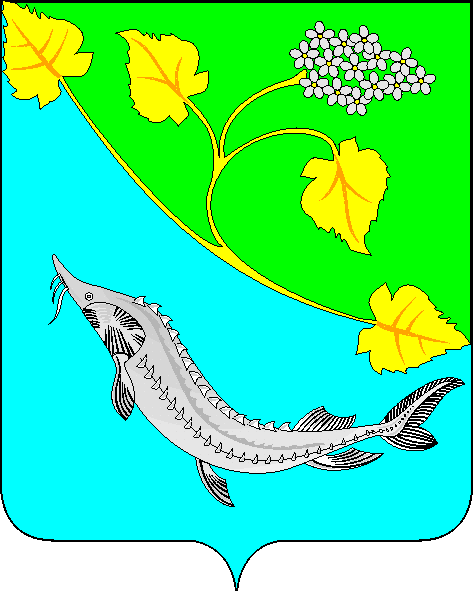 